Homework for week beginning 25.11.19, Test on 2.12.19Tell someone at home what these 10 words mean. 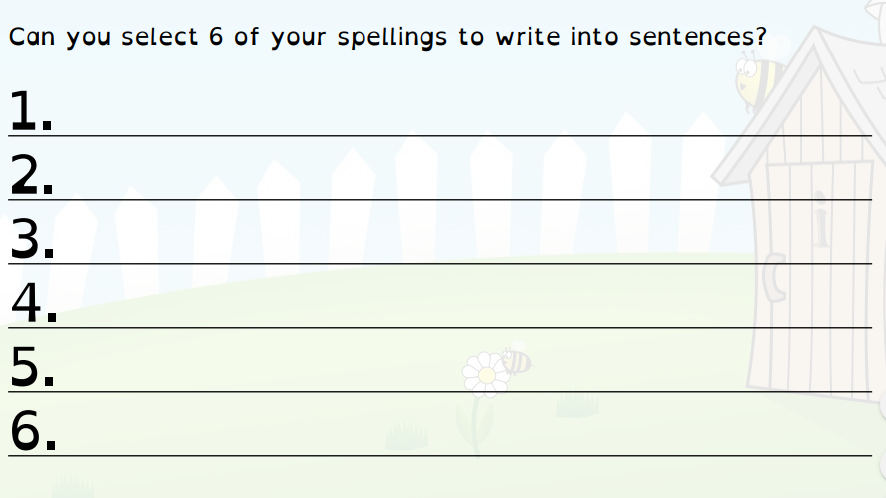 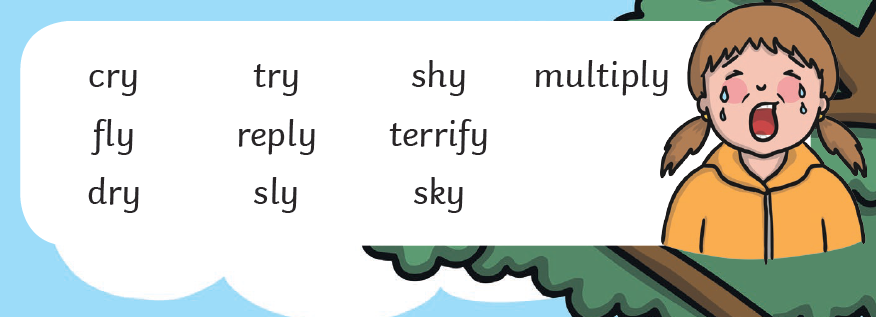 What is the spelling rule that connects this word?